ПАМЯТКАпо мерам безопасности при неблагоприятных погодных условиях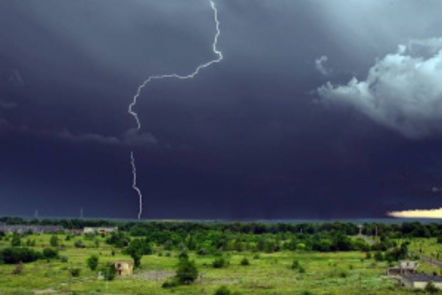 ОБЩИЕ МЕРЫ БЕЗОПАСНОСТИ -Постарайтесь не отпускать на улицу детей и по возможности не выходить самим. Если возникла такая необходимость, сообщите родным или соседям, куда вы идете и когда вернетесь;-старайтесь не выходить на улицу в одиночку.  Дома плотно закройте окна, двери, чердачные двери и вентиляционные отверстия, уберите с   подоконников вещи, которые могут быть захвачены воздушным потоком;  -подготовьте аварийное освещение (фонари, свечи) - электросеть могут внезапно выключить. На улице обходите шаткие строения, избегайте нахождения вблизи деревьев, сооружений повышенного риска - мостов, эстакад, линий электропередач, рекламных щитов. Не оставляйте автомобили возле деревьев, вблизи зданий и сооружений.  Не пользуйтесь на улице средствами мобильной связи без острой необходимости. ПРАВИЛА ПОВЕДЕНИЯ ПРИ ЛИВНЕВОМ ДОЖДЕ   Уточните прогноз погоды, в случае ее ухудшения, постарайтесь по возможности оставаться дома или в укрытии.  Используйте средства индивидуальной защиты (зонт, плащ, сапоги) в случае намокания одежды и обуви при первой возможности снимите их и согрейтесь.  Если вы попали в ливень на природе, постарайтесь быстро разбить лагерь в безопасном месте, надежно закрепите палатки, накройте их непромокаемой тканью, обустройте водосточные канавки вокруг палаток.  ПРАВИЛА ПОВЕДЕНИЯ ВО ВРЕМЯ ГРОЗЫ    Молния опасна, когда вслед за вспышкой следует раскат грома. В этом случае надо закрыть в доме окна и двери, дымоходы и вентиляционные отверстия, а также выключить телевизор и другие бытовые электроприборы, опасно в это время разговаривать по стационарному телефону (при наличии проводной связи).  Лучше всего мобильный телефон выключить; опасно подходить к электропроводке, молниеотводу, водостокам с крыш, антеннам, стоять рядом с окном. Во время грозы нельзя купаться, ловить рыбу. И лучше вообще отойти от берега.  Если вы находитесь на открытой площадке или в лесу, укройтесь на низкорослом участке леса.  Находясь вблизи водоема отойдите подальше от берега, спуститесь с возвышенного места в низину. Держитесь подальше от больших, одиноко стоящих деревьев. Если гроза застала вас в автомобиле, не покидайте его и если возможно, опустите антенну. ПРАВИЛА ПОВЕДЕНИЯ ПРИ УСИЛЕНИИ ВЕТРА  При усилении ветра следует ограничить выход из зданий. Если сильный ветер застал Вас на улице, рекомендуем укрыться в надёжном помещении. Не стоит прятаться от сильного ветра около стен домов, так как с крыш возможно падение шифера и других кровельных материалов. Ни в коем случае не пытайтесь прятаться за остановками общественного транспорта, рекламными щитами, недостроенными зданиями, под деревьями. Смертельно опасно при сильном ветре стоять под линией электропередач и подходить к оборвавшимся электропроводам. В период штормовых ветров следует, прежде всего, проверить состояние электросетей и оборудования, отопительных печей в жилых домах, обеспечить исправность внутреннего и наружного противопожарного водоснабжения, телефонной связи, подготовить противопожарный инвентарь.  При скачках напряжения электрической сети в квартире немедленно обесточьте все электробытовые приборы, выдерните вилки из розеток, чтобы во время Вашего отсутствия при внезапном включении электричества не произошел пожар.Отдел надзорной деятельности и профилактической работы  Всеволожского района УНД и ПР Главного управления МЧС России по Ленинградской области напоминает:при возникновении любой чрезвычайной ситуации или происшествия необходимо срочно звонить в службу спасения по телефонам    "01" или "101".Владельцам мобильных телефонов следует набрать номер "101", "112" или                      8 (813-70) 40-829